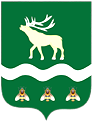 Российская Федерация Приморский крайДУМА 
ЯКОВЛЕВСКОГО МУНИЦИПАЛЬНОГО РАЙОНАРЕШЕНИЕ22 февраля 2022 года                     с. Яковлевка                                № 529 - НПАО внесении изменений в Положение о ежемесячной доплате к страховой пенсии лица, замещавшего муниципальную должность на постоянной основеРассмотрев представленный Администрацией Яковлевского муниципального района проект решения Думы Яковлевского муниципального района «О внесении изменений в Положение о ежемесячной доплате к страховой пенсии лица, замещавшего муниципальную должность на постоянной основе», Дума района на основании статьи 30 Устава Яковлевского муниципального районаРЕШИЛА:1. Внести в решение Думы Яковлевского муниципального района от 26 мая 2010 года № 414-НПА «О  Положении о ежемесячной доплате к трудовой пенсии лица, замещавшего муниципальную должность на постоянной основе» следующие изменения:1) в наименовании решения слова «на постоянной основе» исключить;2) в пункте 1 решения слова «на постоянной основе» исключить;3) в приложении к решению:а) в наименовании Положения слова «на постоянной основе» исключить;б) преамбулу изложить в следующей редакции:«Настоящее Положение разработано в соответствии с Федеральными законами от 6 октября 2003 года № 131-ФЗ «Об общих принципах организации местного самоуправления в Российской Федерации», от 7 февраля 2011 года № 6-ФЗ «Об общих принципах организации и деятельности контрольно-счетных органов субъектов Российской Федерации и муниципальных образований», Законом Приморского края от 14 июля 2008 года № 288-КЗ «О сроке полномочий и гарантиях осуществления полномочий депутата, члена выборного органа местного самоуправления, выборного должностного лица местного самоуправления в Приморском крае»  и определяет процедуру установления, выплаты и перерасчета ежемесячной доплаты к страховой пенсии главе Яковлевского муниципального района, председателю Думы Яковлевского муниципального района, осуществлявшим свои полномочия на постоянной основе, председателю и аудитору Контрольно-счетной палаты Яковлевского муниципального района (далее – лицо, замещавшее муниципальную должность).»;в) по тексту Положения слова «лицо, замещавшее муниципальную должность на постоянной основе,» в соответствующем падеже заменить словами «лицо, замещавшее муниципальную должность,» в соответствующем падеже;г) пункт 3.1. изложить в следующей редакции:«3.1. Ежемесячная доплата к пенсии лицу, замещавшему муниципальную должность от одного года до трех лет, устанавливается в размере 55 процентов, от трех до восьми лет - 75 процентов, от восьми до двенадцати лет - 85 процентов, свыше двенадцати лет - 95 процентов ежемесячного денежного вознаграждения по соответствующей муниципальной должности с учетом районного коэффициента и процентной надбавки к заработной плате за работу в местностях с особыми климатическими условиями, установленных законодательством Российской Федерации, рассчитанного как средний размер за 12 последних месяцев непосредственно перед увольнением.»;д) пункт 4.2. дополнить абзацами следующего содержания:«согласия на обработку персональных данных согласно приложению 6 к настоящему Положению;копии страхового свидетельства обязательного пенсионного страхования.»;е) дополнить приложением 6 согласно приложению к настоящему решению.2. Настоящее решение вступает в силу после его официального опубликования.Председатель Думы Яковлевскогомуниципального района						      Н.В. БазыльГлава Яковлевского
муниципального района                                          	                Н.В. Вязовик   Приложение к решению Думы Яковлевского муниципального района 
от 22 февраля 2022 года № 529 - НПА«Приложение 6к Положению о ежемесячной доплатек страховой пенсии лица, замещавшего муниципальную должностьСОГЛАСИЕна обработку персональных данных    Я (далее - Субъект),_________________________________________________________________,(фамилия, имя, отчество)документ, удостоверяющий личность _______________ серия _______  № ____________________,(вид документа)выдан ______________________________________________________________________________,(кем и когда)проживающий(ая) ____________________________________________________________________,даю свое согласие Администрации Яковлевского муниципального района, расположенной по адресу: Приморский край, Яковлевский район пер. Почтовый, 7 (далее  -  Администрация),  на  обработку  моих  персональных  данных на следующих условиях:    1.  Администрация осуществляет обработку персональных данных Субъекта исключительно  в  целях  (интересах)  установления  ежемесячной  доплаты  к страховой  пенсии  лицам,  замещающим муниципальные должности Яковлевского муниципального района.    2.  Перечень  персональных  данных,  передаваемых  Администрации  на обработку:    - фамилия, имя, отчество;    - дата и место рождения;    - пол;    - место жительства и регистрация;    - реквизиты  документа,   удостоверяющего  личность   (номер  основного документа,  удостоверяющего  личность,  сведения  о  дате выдачи указанного документа и выдавшем его органе);    - информация о трудовой деятельности;    - сведения о назначении страховой пенсии;    - номера лицевых счетов в банке;    - сведения о доходах;    - номер телефона.    3.   Субъект   дает   согласие  на  обработку  смешанным  способом  (на автоматизированную,  а также без использования средств автоматизации) своих персональных  данных,  то  есть  совершение в том числе следующих действий: сбор,  запись, систематизацию, накопление, хранение, уточнение (обновление, изменение),   извлечение,   использование,   обезличивание,   блокирование, удаление,   уничтожение,   а   также  на  передачу  (предоставление)  такой информации  в  организации,  задействованные  в  реализации  мер социальной поддержки,  социальных  выплат,  в  организации,  совершающие  контроль  за целевым   использованием   денежных   средств,   а   также   на   основании межведомственных   запросов   в   многофункциональный   центр,   в   орган, предоставляющий     государственную    услугу,    орган,    предоставляющий муниципальную  услугу,  либо  подведомственную  государственному органу или органу  местного  самоуправления  организацию, участвующую в предоставлении государственных  и  муниципальных  услуг, предусмотренных частью 1 статьи 1 Федерального  закона  от 27.07.2010 N 210-ФЗ "Об организации предоставления государственных и муниципальных услуг".    4.  Настоящее  согласие  действует  с  даты  его подписания до принятия решения   о  назначении  ежемесячной  доплаты  к  страховой  пенсии  лицам, замещающим   муниципальные  должности  Яковлевского муниципального района,  и  может  быть отозвано путем направления письменного заявления в адрес Администрации.___ _____________ 20__ г.          ________________________ ________________________                                                   Ф.И.О. заявителя)             (подпись заявителя)